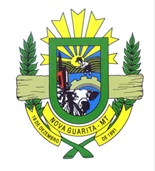 ESTADO DE MATO GROSSOCÂMARA MUNICIPAL DE VEREADORESNOVA GUARITA – MTGabinete do Presidente9ª SESSÃO EXTRAORDINÁRIADia 08 de agosto de 2022— 8h00min —— ORDEM DO DIA —          1. Projeto de Lei do Executivo nº. 896/2022.ASSUNTO: EMENTA: “AUTORIZA O PODER EXECUTIVO MUNICIPAL A ABRIR CRÉDITOS ADICIONAIS SUPLEMENTARES, BEM COMO REMANEJAR, TRANSFERIR E TRANSPOR RECURSOS, DE UM PROJETO A OUTRO, E TRANSFERÊNCIAS ENTRE FONTES DE RECURSOS DO ORÇAMENTO PROGRAMA DO MUNICÍPIO, E DÁ OUTRAS PROVIDÊNCIAS”.Autoria: Prefeitura Municipal.                                                                        HEITOR BALESTRINPresidente                                                                                                                                                          Nova Guarita- MT, 08 de agosto de 2022.Avenida dos Migrantes, Travessa Moacir Kramer S/nº – Centro – CEP 78508-000 – Nova Guarita - MT – Fone: (66) 3574-1166.Email: legislativo@novaguarita.mt.leg.br site: www.novaguarita.mt.leg.b